          Tu  -  TERZA UNIVERSITÀ-  2022/23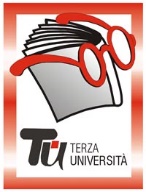                                                            Bergamo - SECONDA FASECalendario  Modulo n°179PASSEGGIATE NEI BORGHI STORICI (replica ex 25)DocenteOsvaldo RoncelliGiornoGiovedìOrario9.30-11.00PeriodoDal 03.11.2022 al 15.12.2022 (6 incontri)SedeRitrovo differente per ogni incontro come da programma (€ 15,00)ArgomentoBenessere (max 30)PresentazioneCon passo giusto, senza fretta, prevalentemente in piano per non più di 2 chilometri, le passeggiate percorreranno sei “luoghi” di Bergamo ricercando insolite tracce di arte, di storia e di vita vissuta.Tutor103.11.2022Bergamo Alta - (incontro all’edicola di Colle Aperto)210.11.2022Bergamo Bassa - (incontro in Piazza della Libertà)317.11.2022Borgo San Leonardo - (incontro in Piazza Pontida – edicola)424.11.2022Borgo Sant’Antonio - (incontro piazzetta Santo Spirito)501.12.2022Borgo Santa Caterina - (incontro al Palazzetto dello sport – ingresso Preda parking)615.12.2022Il quartiere di Santa Lucia - (incontro all’ edicola di via Statuto - di fronte alla clinica San Francesco)